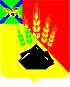 АДМИНИСТРАЦИЯ МИХАЙЛОВСКОГО МУНИЦИПАЛЬНОГО РАЙОНА ПОСТАНОВЛЕНИЕ 
14.01.2019                                         с. Михайловка                                                          № 14-паОб актуализации схем теплоснабжения Муниципальных образований сельских поселений, расположенных на территории Михайловского муниципального района на 2020 годВ соответствии с Федеральными законами от 06.10.2003 № 131-ФЗ «Об общих принципах организации местного самоуправления в Российской Федерации», от 27.07.2010 № 190-ФЗ «О теплоснабжении», постановлением Правительства Российской Федерации от 22.02.2012 № 154 «О требованиях к схемам теплоснабжения, порядку их разработки и утверждения», руководствуясь Уставом Михайловского муниципального района, администрация Михайловского муниципального районаПОСТАНОВЛЯЕТ:1. Провести процедуру актуализации схем теплоснабжения муниципальных образований на 2020 год:1.1. Кремовского сельского поселения;1.2. Ивановского сельского поселения;1.3. Михайловского сельского поселения;1.4. Осиновского сельского поселения.2. Муниципальному казённому учреждению «Управление по организационно-техническому обеспечению деятельности администрации Михайловского муниципального района» (Хачатрян Г.В.) разместить на официальном сайте администрации Михайловского муниципального района уведомление о начале актуализации схем теплоснабжения.4. Контроль за выполнением настоящего постановления возложить на заместителя главы администрации муниципального района Смирнову В.Г.Глава Михайловского муниципального района –Глава администрации района                                                       В.В. Архипов